Špecifikácie	Typ: Ťažný elektromagnetNapájanie: 12V DC  cca11,5WCelkový zdvih: 50mm (nezávezne)Výkon: 100% - trvalé zaťaženieMin ťažná sila: 11,5NMin ťažná sila na 18mm : 5,5NPracovná teplota: -5 až 50ºCDióda: Anokonektory:  nie Kábel:  4m 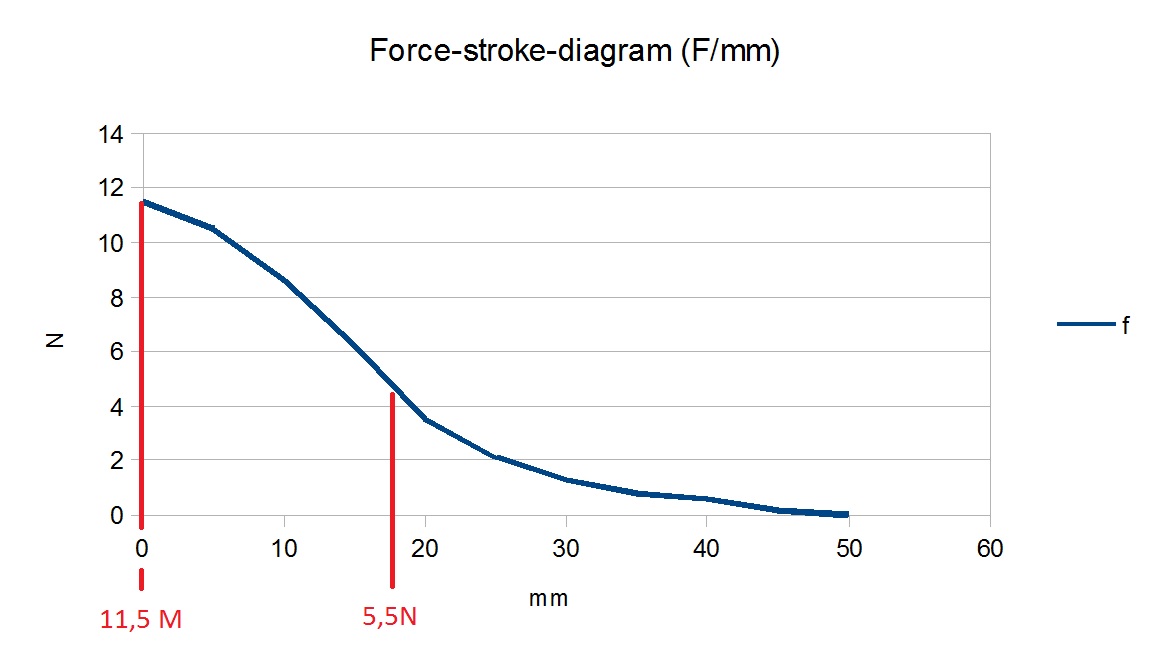 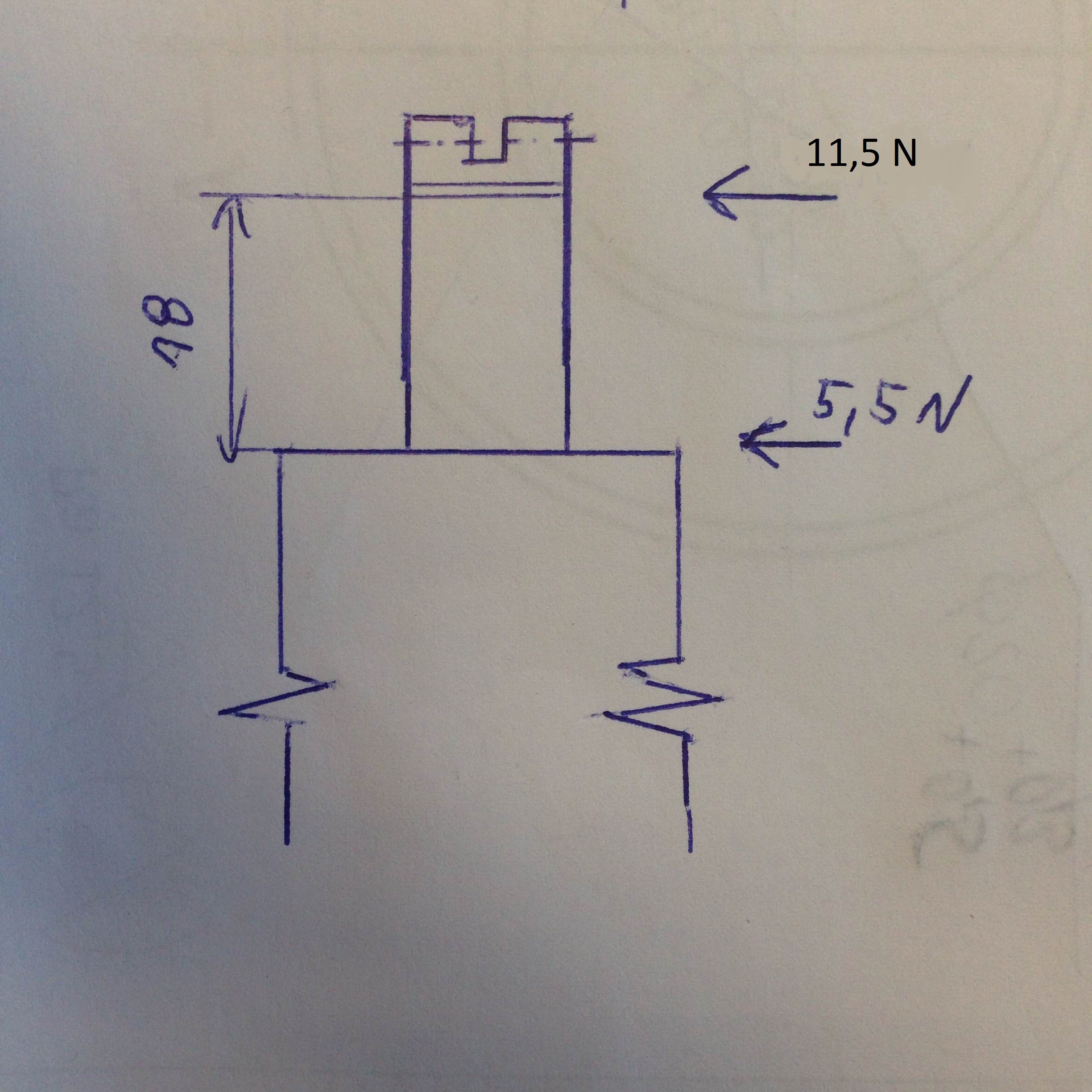 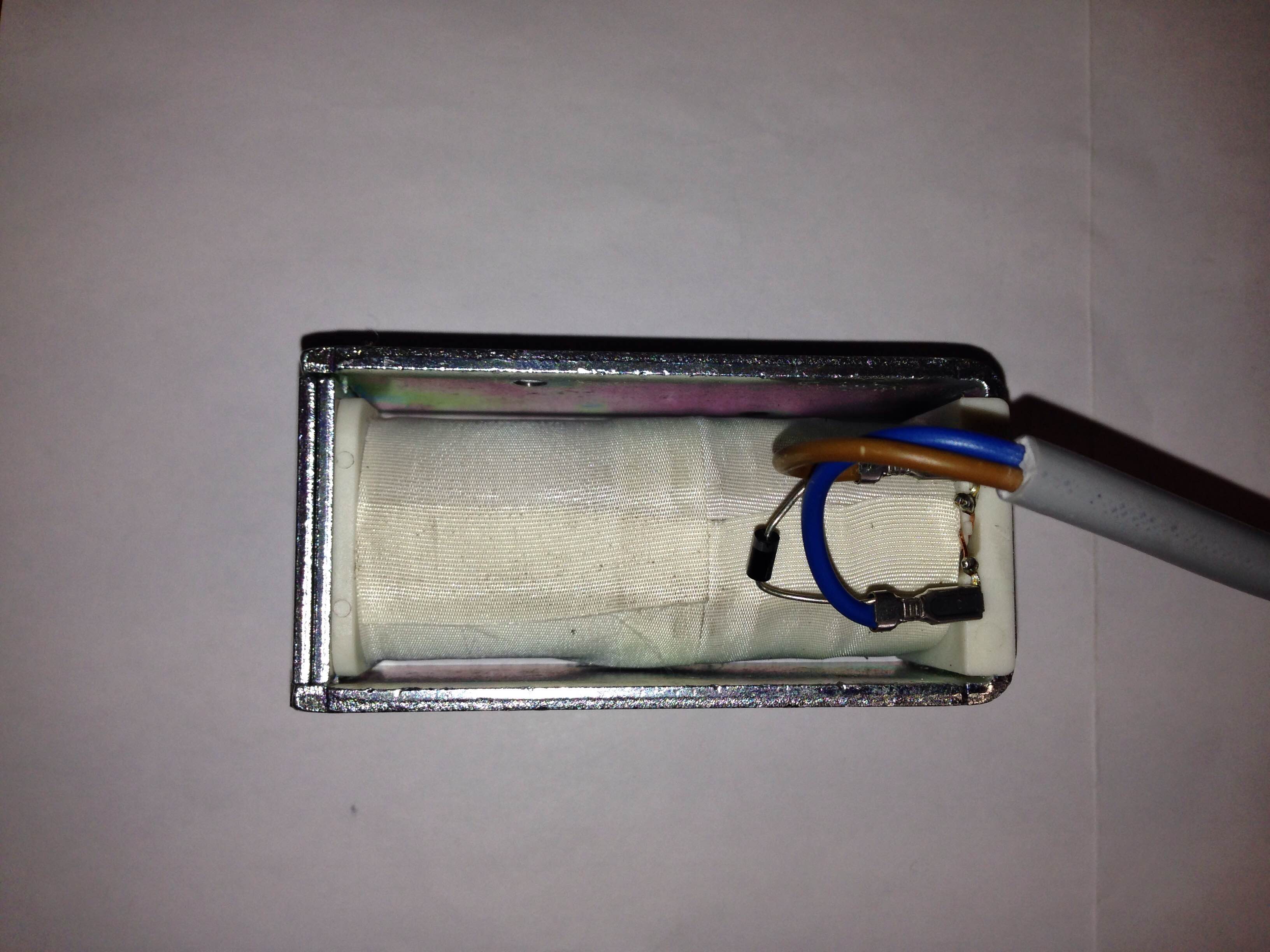 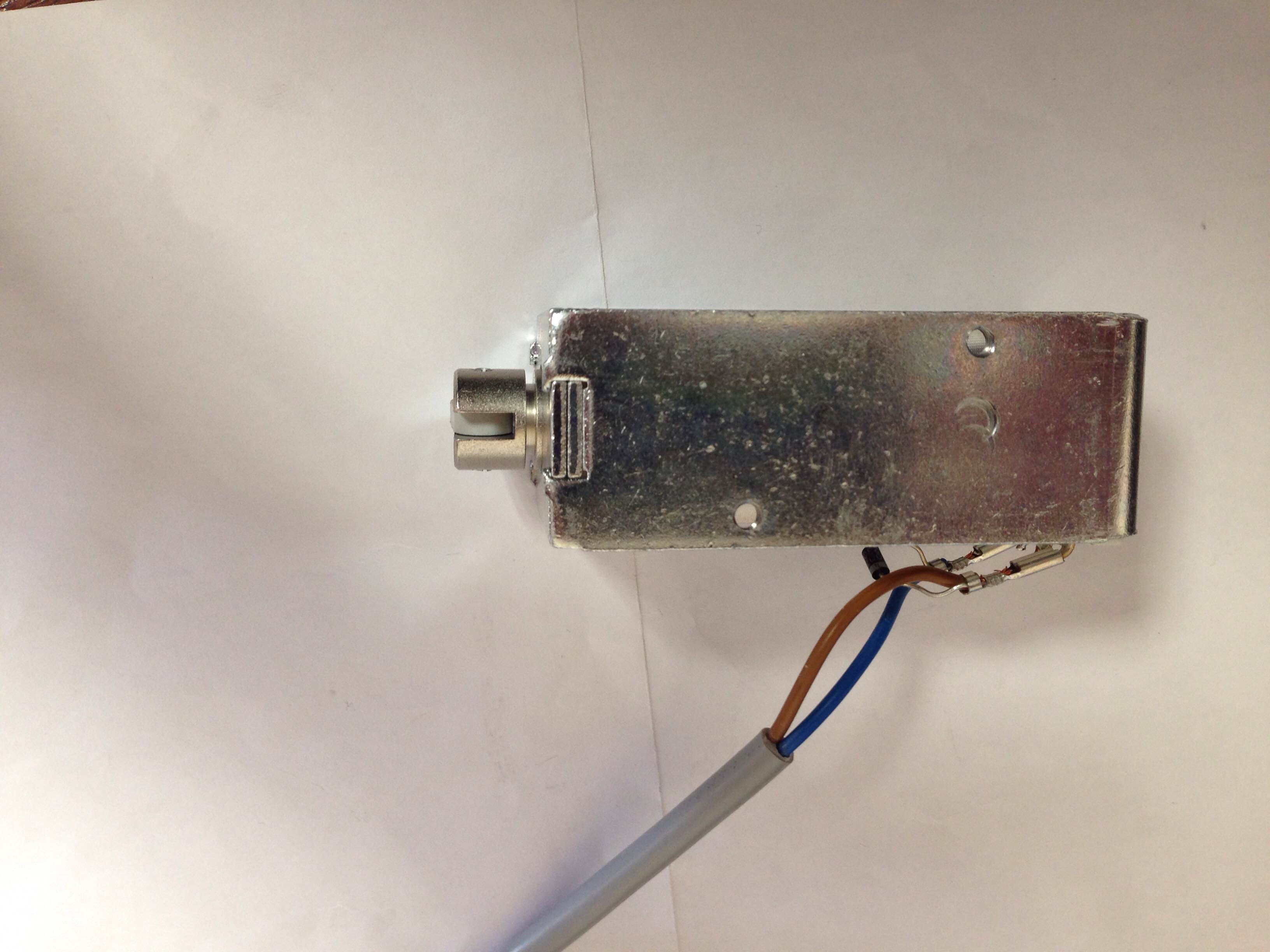 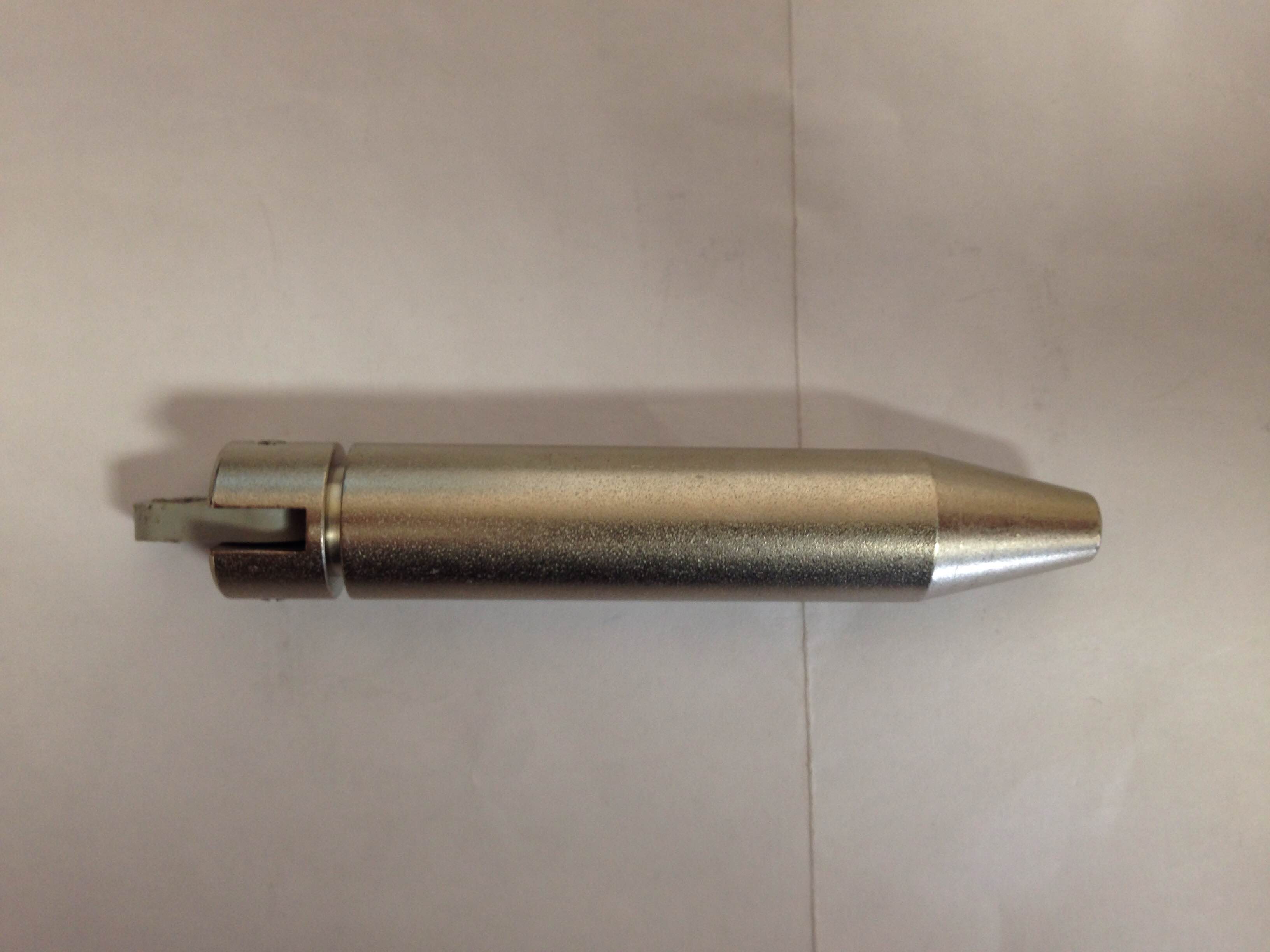 